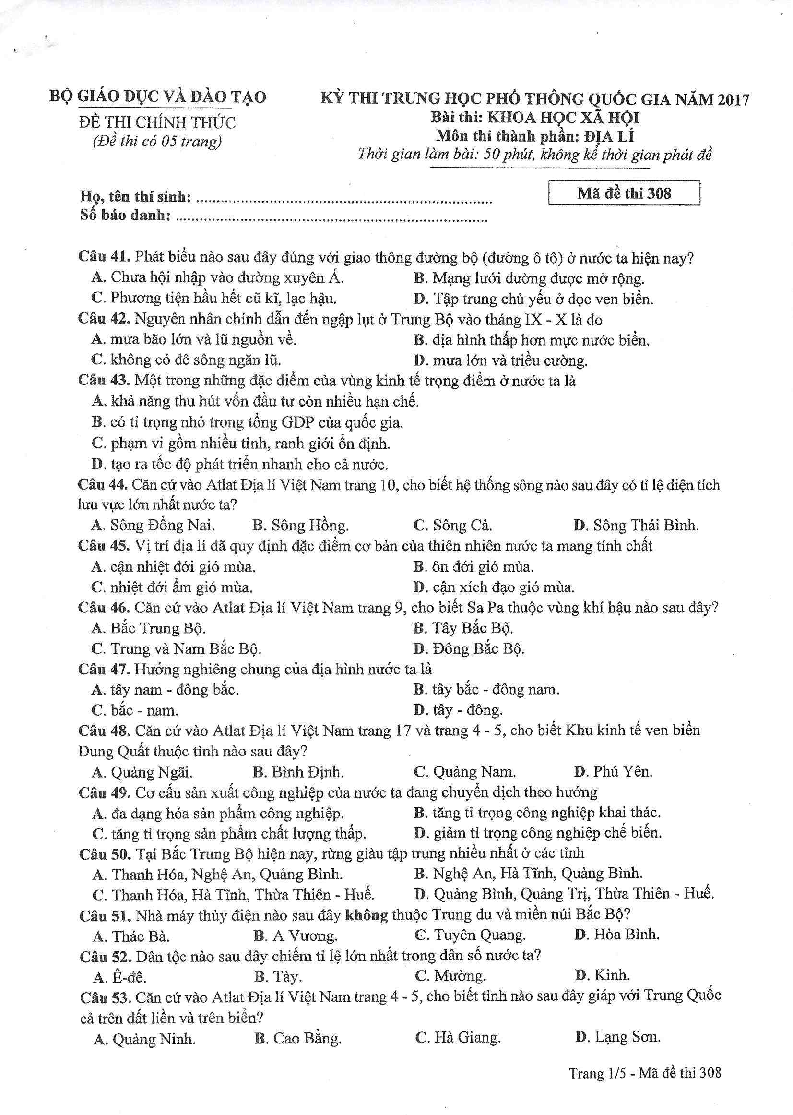 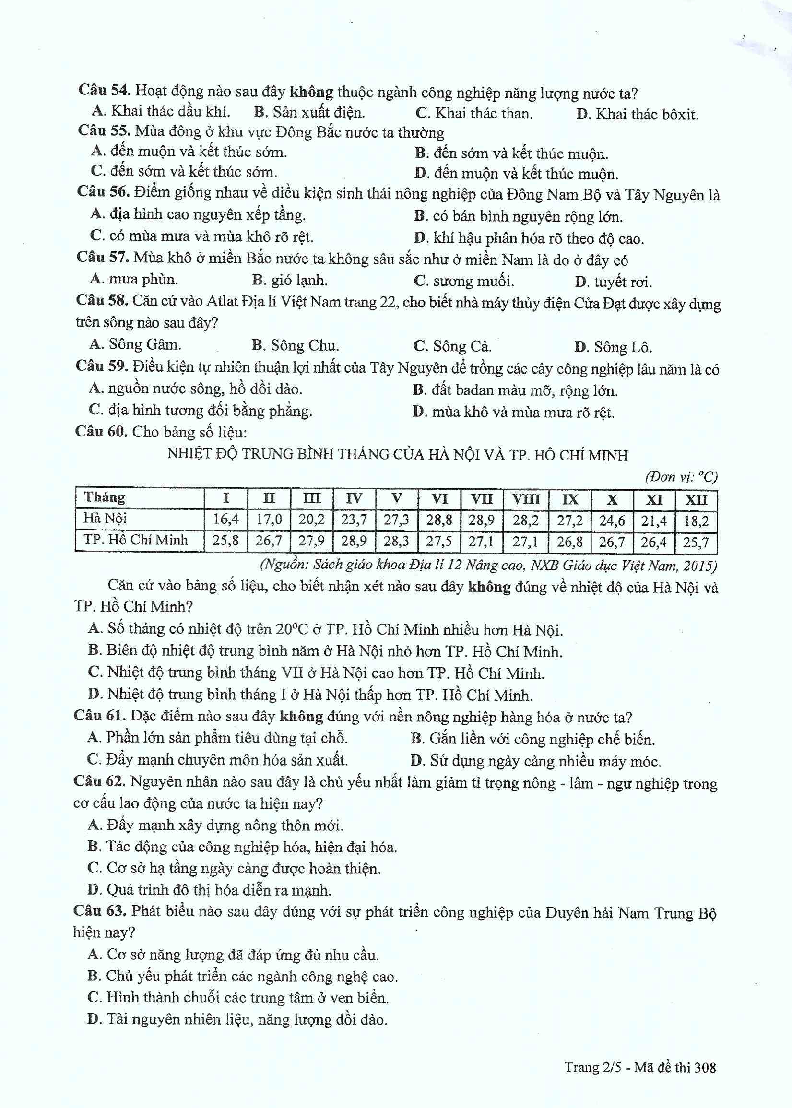 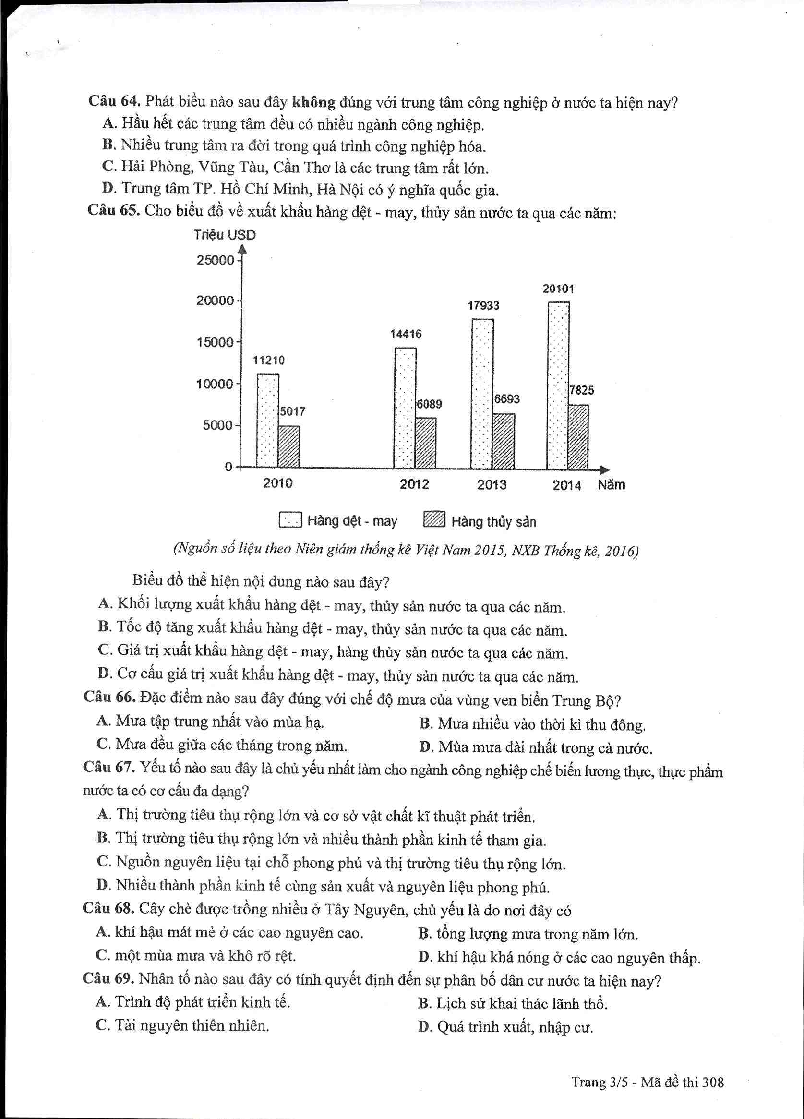 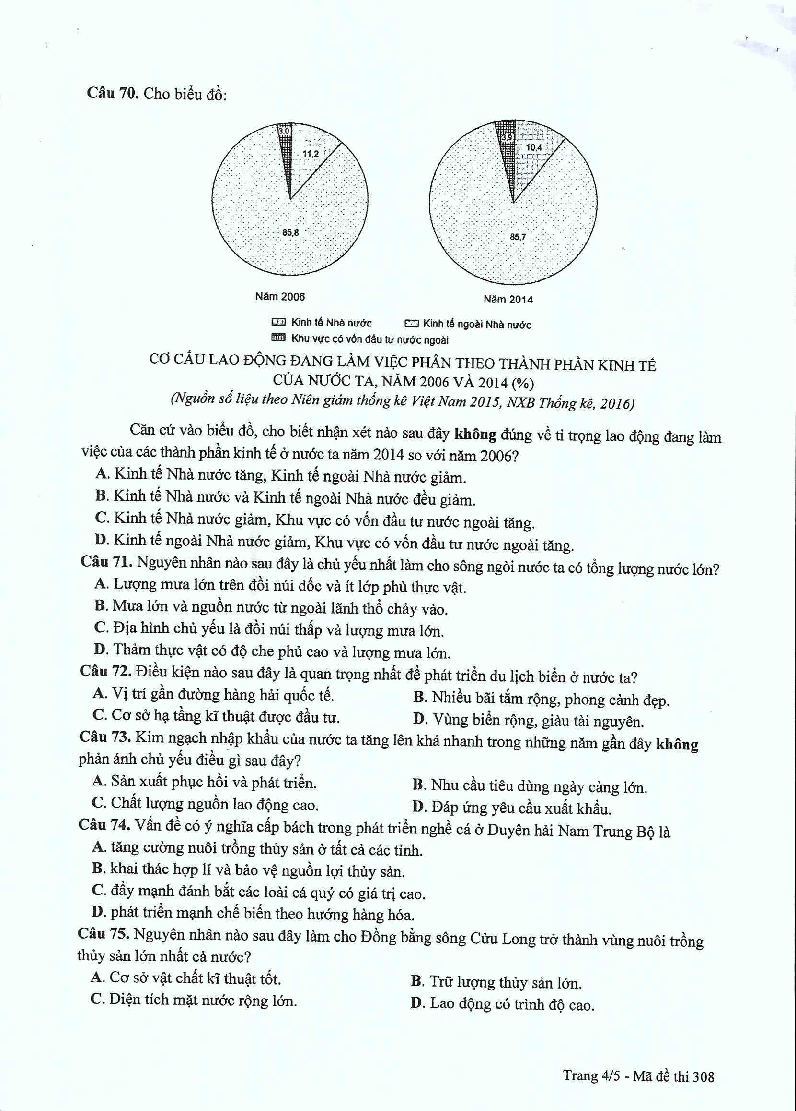 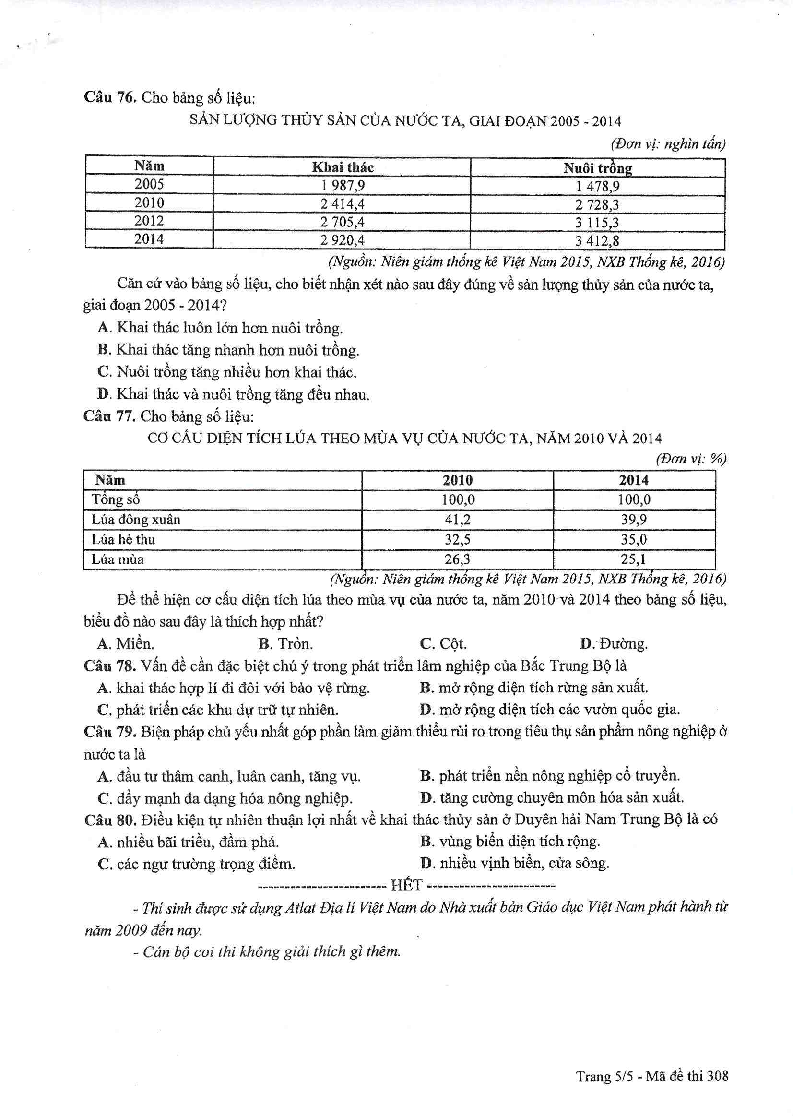 ĐĐÁP ÁN MÃ ĐỀ 308 – MÔN ĐỊA LÝ THI THPT QUỐC GIA 2017CâuĐáp ánCâuĐáp án41B61A42A62B43D63C44B64C45C65C46D66B47B67C48A68A49A69A50A70A51B71B52D72B53A73C54D74B55B75C56C76C57A77B58B78A59B79C60B80C